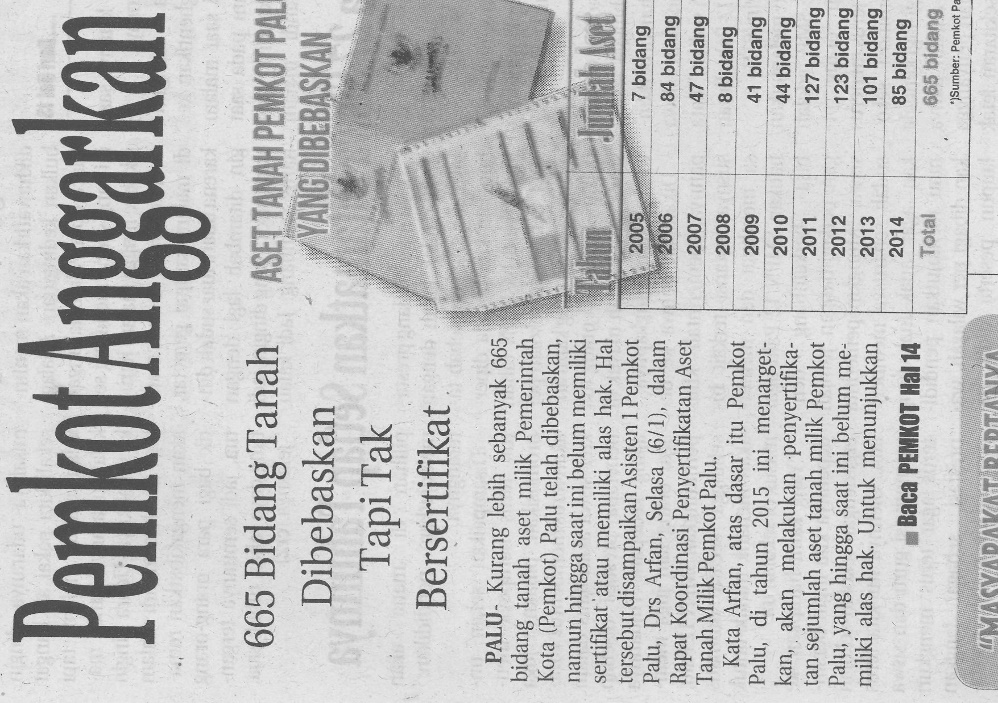 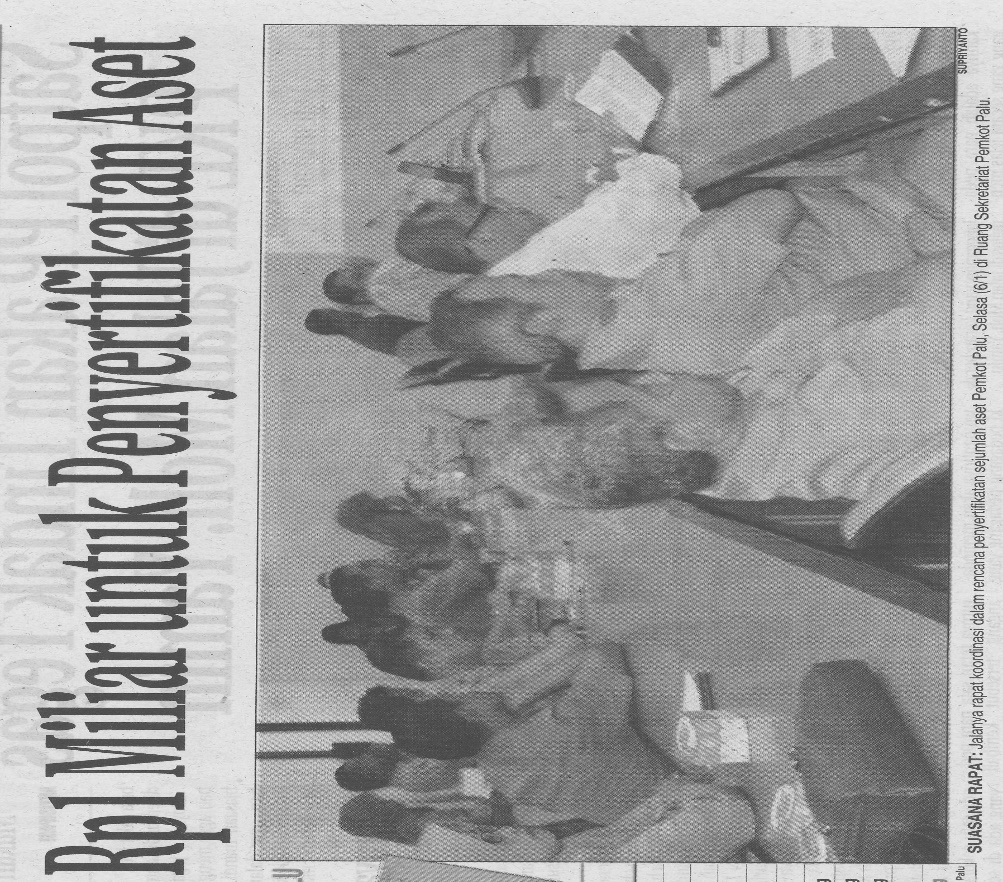 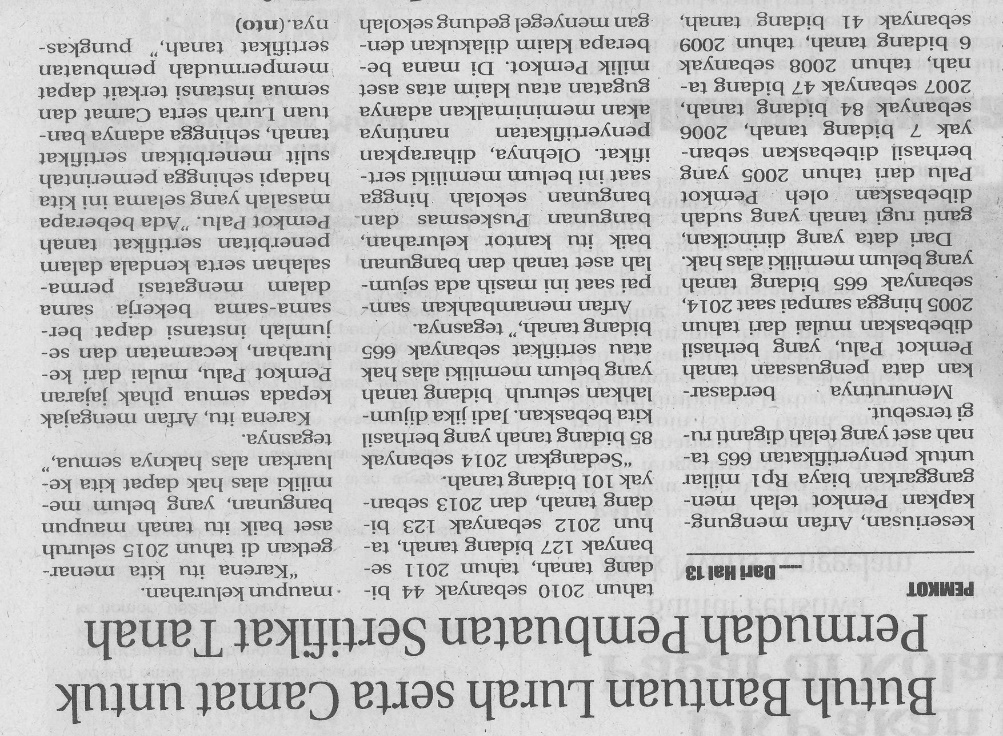 Harian    :Radar SultengKasubaudSulteng IHari, tanggal:Rabu, 7 Januari 2015KasubaudSulteng IKeterangan:Pemda anggarkan Rp1 M untuk penyertifikatan asetKasubaudSulteng IEntitas:PaluKasubaudSulteng I